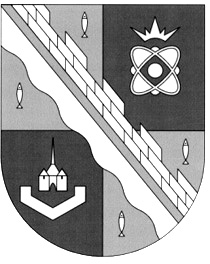 администрация МУНИЦИПАЛЬНОГО ОБРАЗОВАНИЯ                                        СОСНОВОБОРСКИЙ ГОРОДСКОЙ ОКРУГ  ЛЕНИНГРАДСКОЙ ОБЛАСТИРАСПОРЯЖЕНИЕот 11/06/2015 № 130-рО назначении ответственных за работу по профилактике коррупционных и иных правонарушений в администрации Сосновоборского городского округа и в отраслевых (функциональных) органах  администрации с правами юридического лица Сосновоборского  городского округа	В целях обеспечения  исполнения  законодательства по противодействию коррупции:	1. Назначить  ответственных за работу по профилактике коррупционных и иных правонарушений:-  в администрации Сосновоборского городского округа - служащих, замещающих должность «Специалист по кадрам», отвечающих за ведение кадрового делопроизводства;-   в отраслевых (функциональных) органах администрации с правами юридического лица: Комитет финансов Сосновоборского городского округа;  КУМИ   Сосновоборского городского округа; КСЗН Сосновоборского городского округа; Комитет образования Сосновоборского городского округа -  лиц, ответственных  за ведение кадрового делопроизводства   в  соответствующих органах.	2. Возложить на лиц, ответственных за ведение кадрового делопроизводства, в соответствии с пунктом 1 настоящего распоряжения, ответственность за своевременное направление информации для размещения ее на официальном сайте Сосновоборского городского округа, в пределах выделенных полномочий.	3.  Возложить на начальника отдела кадров и спецработы администрации,                          на руководителей отраслевых (функциональных) органов администрации с правами юридического лица, ответственность за организацию работы по правовому просвещению граждан, назначаемых на  должность  муниципальной службы  и муниципальных служащих, замещающих должности муниципальной службы  в соответствующих органах администрации Сосновоборского городского округа.	4. Начальнику отдела кадров и спецработы администрации, руководителям отраслевых (функциональных) органов администрации с правами юридического лица,               в срок до 30.06.2015 года внести необходимые изменения и дополнения в должностные инструкции  лиц, ответственных  за работу по профилактике коррупционных и иных правонарушений, наделив их полномочиями, достаточными для проведения антикоррупционных мероприятий.	5.  Начальнику отдела кадров и спецработы администрации (Губочкина Т.Н.)  в срок до 30.06.2015 года провести необходимые мероприятия по внесению изменений                            и дополнений в распоряжение администрации Сосновоборского городского округа                       от 04/09/2014 № 209-р «Об утверждении плана работы по противодействию коррупции и  плана работы комиссии по соблюдению требований  к служебному поведению муниципальных служащих и урегулированию конфликта интересов в администрации муниципального образования Сосновоборский городской округ Ленинградской области на 2014 – 2015  годы».6.  Распоряжение вступает в силу со дня подписания.7. Контроль за исполнением настоящего распоряжения возложить на заместителя главы администрации по безопасности и организационным вопросам Калюжного А.В.Глава администрации Сосновоборского городского округа                                                             В.Б.Садовский(О. кадров) исп. Т.Н. Губочкина; СЕСОГЛАСОВАНО: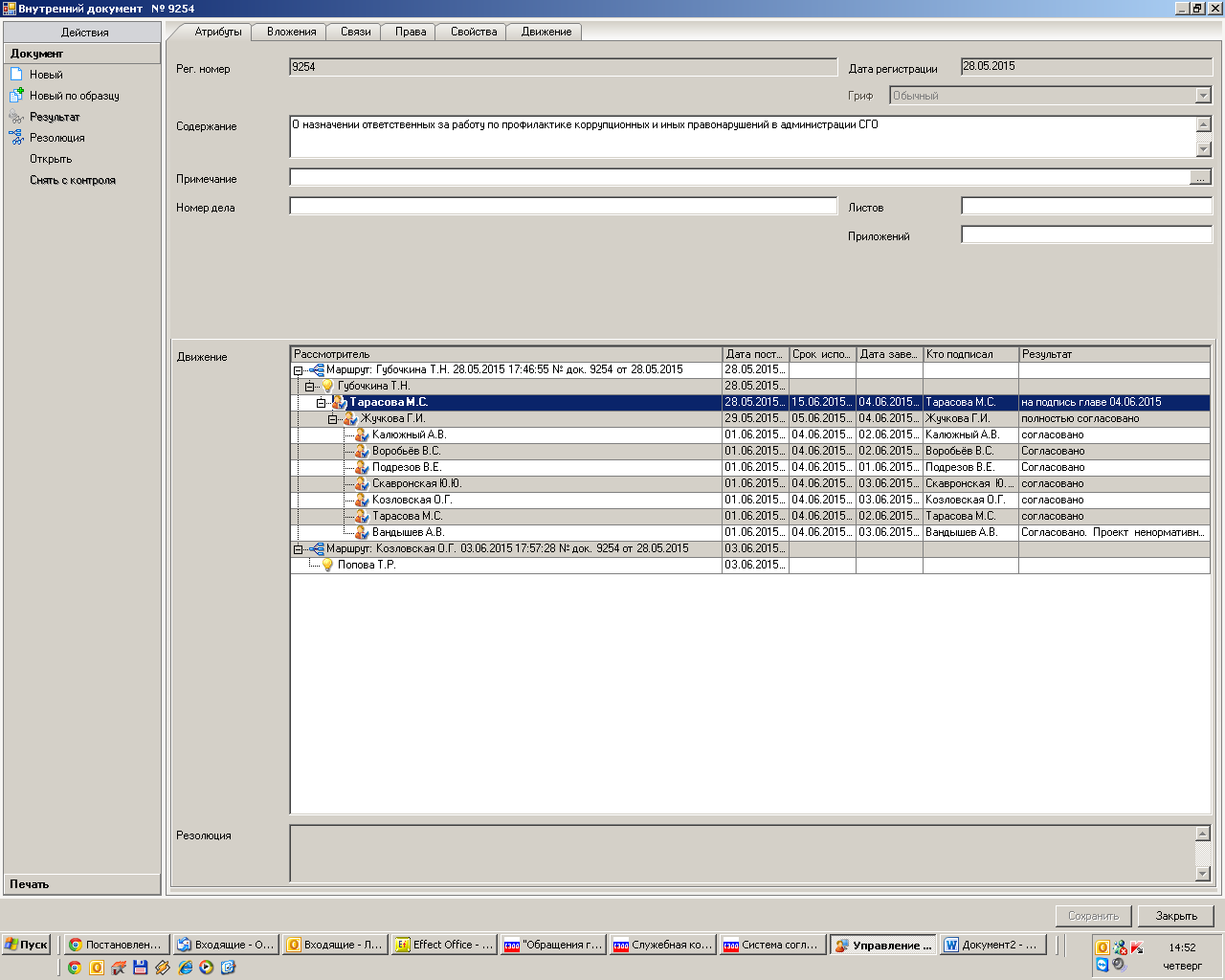 					 Рассылка: КФ, КУМИ, КСЗН, КО, отдел кадров